Estado do Rio Grande do Sul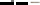 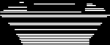 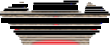 Câmara de Vereadores de Getúlio Vargas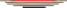 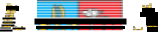 Rua Irmão Gabriel Leão, nº 681 – Fone/Fax: (54) 334 1-3889 CEP 99.900-000 – Getúlio Vargas – RS www.getuliovargas.rs.leg.br | camaragv@camaragv.rs.gov.br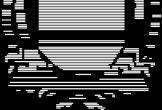 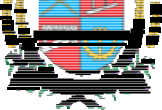 PORTARIA Nº 014/2019, DE 20 DE DEZEMBRO DE 2019.Revoga	o	disposto	na	Portaria	n.º012/19, de 03 de dezembro de 2019que concede férias à servidora MaríliaMartinelli Moreira.Dinarte Afonso Tagliari Farias, Presidente da Câmara de Vereadores de Getúlio Vargas, Estado do Rio Grande do Sul, no uso de suas atribuições legais,Art. 1.° - Revogar o disposto na Portaria n.º 012/19, de 03 de dezembro de 2019, que concedeu férias à servidora Marília Martinelli Moreira, por motivo de alteração de datas nas férias.Art. 2.° - Esta Portaria entra em vigor na data de sua publicação.CÂMARA  DE VEREADORES, Getúlio Vargas (RS), 20 de d ezembro de 2019.Dinarte Afonso Tagliari Farias,Presidente.Registre-se e Publique-se.Cristiane Piccoli Dalapria,Diretora Administrativa.